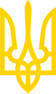 Про затвердження Інструкції про загальні вимоги до оформлення документів, у яких обґрунтовуються обсяги викидів, для отримання дозволу на викиди забруднюючих речовин в атмосферне повітря стаціонарними джерелами для підприємств, установ, організацій та громадян-підприємцівНаказ Міністерства охорони навколишнього природного середовища України
від 9 березня 2006 року N 108Зареєстровано в Міністерстві юстиції України
 29 березня 2006 р. за N 341/12215Із змінами і доповненнями, внесеними
наказами Міністерства екології та природних ресурсів України
 від 31 жовтня 2014 року N 348,
від 4 квітня 2018 року N 108Наказ втратив чинність
(згідно з наказом Міністерства захисту довкілля та природних ресурсів України
 від 27 червня 2023 року N 448)Додатково див. рішення
 Державної служби України з питань регуляторної політики та розвитку підприємництва
 від 4 квітня 2014 року N 27,
повідомлення Державної служби України з питань регуляторної політики та розвитку підприємництва
 від 26 липня 2014 рокуВідповідно до постанови Кабінету Міністрів України від 13.03.2002 N 302 "Про затвердження Порядку проведення та оплати робіт, пов'язаних з видачею дозволів на викиди забруднюючих речовин в атмосферне повітря стаціонарними джерелами, обліку підприємств, установ, організацій та громадян-підприємців, які отримали такі дозволи" (із змінами) НАКАЗУЮ:1. Затвердити Інструкцію про загальні вимоги до оформлення документів, у яких обґрунтовуються обсяги викидів, для отримання дозволу на викиди забруднюючих речовин в атмосферне повітря стаціонарними джерелами для підприємств, установ, організацій та громадян-підприємців (додається).2. Визнати таким, що втратив чинність, наказ Мінекобезпеки України від 29.12.95 N 154 "Про затвердження Порядку розгляду документів та умов видачі дозволів на викиди забруднюючих речовин в атмосферне повітря стаціонарними джерелами", зареєстрований у Міністерстві юстиції України 31.01.96 за N 42/1067.3. Відділу атмосферного повітря Департаменту екологічної безпеки та поводження з небезпечними хімічними речовинами та відходами (Горбунов В. С.) подати цей наказ у п'ятиденний термін на державну реєстрацію до Міністерства юстиції України.4. Голові Республіканського комітету Автономної Республіки Крим з охорони навколишнього природного середовища, начальникам Державних управлінь екології та природних ресурсів в областях, містах Києві та Севастополі при видачі дозволів на викиди забруднюючих речовин в атмосферне повітря суб'єктам господарювання приймати до розгляду документи, підготовлені відповідно до затвердженої Інструкції.5. Контроль за виконанням наказу покласти на заступника Міністра А. В. Гриценка.ЗАТВЕРДЖЕНО
наказом Міністерства охорони навколишнього природного середовища України
від 9 березня 2006 р. N 108Зареєстровано
в Міністерстві юстиції України
29 березня 2006 р. за N 341/12215 ІНСТРУКЦІЯ
про загальні вимоги до оформлення документів, у яких обґрунтовуються обсяги викидів, для отримання дозволу на викиди забруднюючих речовин в атмосферне повітря стаціонарними джерелами для підприємств, установ, організацій та громадян-підприємців1. Загальні положення1.1. Ця Інструкція розроблена відповідно до постанови Кабінету Міністрів України від 13.03.2002 N 302 "Про затвердження Порядку проведення та оплати робіт, пов'язаних з видачею дозволів на викиди забруднюючих речовин в атмосферне повітря стаціонарними джерелами, обліку підприємств, установ, організацій та громадян-підприємців, які отримали такі дозволи" (із змінами).1.2. Інструкція встановлює загальні вимоги в частині побудови, оформлення та змісту документів, у яких обґрунтовуються обсяги викидів, для отримання дозволу на викиди існуючими та новоствореними об'єктами.1.3. Документи, у яких обґрунтовуються обсяги викидів для отримання дозволу на викиди забруднюючих речовин в атмосферне повітря стаціонарними джерелами для підприємств, установ, організацій та громадян-підприємців (далі - Документи, у яких обґрунтовуються обсяги викидів), є невід'ємною частиною заяви на отримання дозволу на викиди.Розроблення Документів, у яких обґрунтовуються обсяги викидів, здійснюють установи, організації та заклади, яким надано право на розробку таких документів та які занесені до відповідного переліку Мінприроди України.1.4. Абзац перший пункту 1.4 виключено(згідно з наказом Міністерства екології та
 природних ресурсів України від 31.10.2014 р. N 348,
 у зв'язку з цим абзац другий вважати абзацом першим)У разі зміни якісних та кількісних показників викидів забруднюючих речовин в атмосферне повітря Документи, у яких обґрунтовуються обсяги викидів, підлягають корегуванню.1.5. Документи, у яких обґрунтовуються обсяги викидів, готуються та надаються на розгляд в письмовій та електронній формах, які затверджуються Мінприроди України.1.6. Склад Документів, у яких обґрунтовуються обсяги викидів, залежить від ступеня впливу об'єкта на забруднення атмосферного повітря. Об'єкти, для яких розробляються Документи, у яких обґрунтовуються обсяги викидів, розподіляються на три групи. Для кожної групи об'єктів склад документів повинен бути таким:а) перша група - об'єкти, які взяті на державний облік і мають виробництва або технологічне устаткування, на яких повинні впроваджуватися найкращі доступні технології та методи керування, - документи, передбачені розділом 2 цієї Інструкції;б) друга група - об'єкти, які взяті на державний облік і не мають виробництв або технологічного устаткування, на яких повинні впроваджуватися найкращі доступні технології та методи керування, - документи, передбачені розділом 2, за винятком пунктів 2.11, 2.15 цієї Інструкції;в) третя група - об'єкти, які не входять до першої і другої груп, - документи, передбачені розділом 2, за винятком підпунктів 2.3.1 - 2.3.5, 2.7.2, пунктів 2.8, 2.10, 2.11, 2.14 - 2.16 цієї Інструкції.1.7. Пункт 1.7 виключено(згідно з наказом Міністерства екології та
 природних ресурсів України від 31.10.2014 р. N 348,
 у зв'язку з цим пункти 1.8, 1.9 вважати відповідно пунктами 1.7, 1.8)1.7. Документи, у яких обґрунтовуються обсяги викидів, виконуються з урахуванням вимог Державних санітарних правил охорони атмосферного повітря населених місць (від забруднення хімічними і біологічними речовинами), затверджених наказом Міністерства охорони здоров'я України від 09.07.97 N 201 (далі - ДСП-201-97), та Державних санітарних правил планування та забудови населених пунктів, затверджених наказом Міністерства охорони здоров'я України від 19.06.96 N 173 та зареєстрованих у Міністерстві юстиції України 24.07.96 за N 379/1404 (далі - ДСП-173-96).1.8. У цій Інструкції наведені нижче терміни вживаються в такому значенні:суб'єкт господарювання - фізична або юридична особа, яка керує або контролює устаткування, в тому числі особа, якій згідно з законодавством передані права володіти та користуватися устаткуванням, а також забезпечувати його технічне функціонування;виробництво - сукупність організованих у систему виробничих процесів створення з предметів праці за допомогою засобів праці промислової продукції певного призначення;керування виробництвом - система заходів впливу на виконавців, зайнятих у процесі виробництва, та через них на засоби виробництва, що здійснюються свідомо, цілеспрямовано, планомірно і сприяють виготовленню продукції потрібної кількості та якості з найменшими трудовими та матеріальними витратами;контроль - загальна функція керування, що полягає у спостереженні за ходом процесів у керівній і керованій системах, порівнянні контрольованих величин параметрів із заданою програмою, виявленні відхилень, їх місця, часу, причини та характеру;виробничий процес - систематичне та цілеспрямоване змінювання в часі та просторі кількісних та якісних характеристик засобів виробництва і робочої сили для отримання готової продукції з вихідної сировини згідно із заданою програмою;основне виробництво - частина виробничої діяльності підприємства, яка полягає у безпосередньому перетворенні предмета праці на готову продукцію та провадиться у певних структурних підрозділах;допоміжне виробництво - частина виробничої діяльності підприємства, яка полягає в обслуговуванні основного виробництва, забезпеченні безперебійного виготовлення і випуску продукції та провадиться у певних структурних підрозділах;технологічний процес - частина виробничого процесу, яка складається з дій, спрямованих на зміну та (чи) визначення стану предмета праці;технологічне устаткування - засоби технологічного спорядження, у яких для виконання певної частини технологічного процесу розміщують матеріали або заготовки, засоби дії на них, а також технологічне оснащення;виробнича потужність - розрахунковий максимально можливий річний обсяг випуску підприємством, окремими його підрозділами за найповнішого використання виробничих і трудових ресурсів продукції у вигляді, придатному для зіставлення;залповий викид - викид забруднюючих речовин в атмосферне повітря, який кількісно та якісно передбачений технологічним регламентом і перевищує в декілька разів величини викидів, що встановлені при нормальному веденні технологічного процесу. Тривалість залпового викиду визначається згідно з картою виробничого процесу;санітарно-захисна зона - функціональна територія між промисловим підприємством або іншим виробничим об'єктом, що є джерелом надходження шкідливих чинників в навколишнє середовище, і найближчою житловою забудовою (чи прирівняними до неї об'єктами), яка створюється для зменшення залишкового впливу цих факторів до рівня гігієнічних нормативів з метою захисту населення від їх несприятливого впливу (далі - СЗЗ);нормативна СЗЗ - мінімальна санітарно-захисна зона для окремих видів виробництв залежно від класу їх небезпеки, розмір якої визначено нормативними документами санітарного законодавства, зокрема санітарною класифікацією підприємств, виробництв, споруд (ДСП-173-96) та іншими діючими на цей час нормативними документами;фактична СЗЗ - санітарно-захисна зона, розмір якої встановлюється для конкретного промислового чи іншого виробничого об'єкта залежно від ступеня його впливу на навколишнє середовище і можливої небезпеки для здоров'я населення відповідно до санітарного законодавства;норматив якості атмосферного повітря - критерій якості атмосферного повітря, який відображає граничнодопустимий максимальний вміст забруднюючих речовин в атмосферному повітрі і при якому відсутній негативний вплив на здоров'я людини та на стан навколишнього природного середовища.2. Документи, у яких обґрунтовуються обсяги викидів2.1. На титульному аркуші (додаток 1) зазначається назва об'єкта, посада керівника організації, установи, закладу - розробника документів, відомості щодо відповідальних виконавців документів та виконавців, які пройшли навчання на курсах підвищення кваліфікації Мінприроди України та мають відповідне посвідчення, посада керівника суб'єкта господарювання.2.2. У вступній частині наводяться:2.2.1. Мета надання документів:а) отримання дозволу на викиди для:новоствореного об'єкта;існуючого об'єкта;б) внесення змін до існуючого дозволу на викиди.2.2.2. Відомості щодо суб'єкта господарювання:назва об'єкта, у разі наявності - кількість виробничих майданчиків;місцезнаходження об'єкта, у тому числі кожного виробничого майданчика;прізвище, ім'я, по батькові контактної особи, посада, телефон, телефакс, електронна пошта;ідентифікаційний код суб'єкта господарювання з ЄДРПОУ (або ідентифікаційний номер за ДРФО);назва виду економічної діяльності об'єкта за КВЕД (код видів економічної діяльності згідно із загальним класифікатором видів економічної діяльності).2.2.3. Відомості про об'єкти інших суб'єктів господарювання, що розміщуються на території об'єкта (назва об'єкта, місцезнаходження).2.2.4. Відомості про об'єкти інших суб'єктів господарювання, які граничать із об'єктом (назва об'єкта, місцезнаходження).2.2.5. Відомості про організацію, що проводить роботи з розробки документів, у яких обґрунтовуються обсяги викидів, номер реєстраційного свідоцтва, яким надано право організації на розробку цих документів, контактні дані (місцезнаходження, телефон).2.3. У відомостях щодо виробничої програми, виробничої потужності, обсягу випуску продукції, що виготовляється, або послуг, що надаються, виробництв та технологічного устаткування наводиться така інформація:2.3.1. Виробнича структура об'єкта, зазначаються технологічні зв'язки, відомості про виробничу потужність;2.3.2. Перелік видів продукції, що випускається на об'єкті, у тому числі продукції переділів, що використовується у власному виробництві. Інформація надається за формою, яка наведена в таблиці 2.1 додатка 2 до цієї Інструкції;2.3.3. Матеріальні баланси (докладний підрахунок кількості матеріалів на вході і на виході) в розрізі виробничого процесу чи окремої операції;2.3.4. Перелік та опис виробництв (основних, допоміжних, підсобних та побічних), виробничих процесів (основних, допоміжних, підсобних, побічних, циклічних, нециклічних, безперервних, напівбезперервних, дискретних, закритих, відкритих, напівзакритих), технологічних процесів, технологічного устаткування (прикладами технологічного устаткування є ливарні машини, преси, верстати, гальванічні ванни, випробувальні стенди тощо) об'єкта. Опис основних виробництв, виробничих та технологічних процесів супроводжується відповідними схемами (блок-схема виробничого процесу), відповідними технологічними схемами, режимними картами тощо. Для складних виробничих процесів надається загальна блок-схема, що відображає основні виробничі дільниці, а окремо - докладні блок-схеми з основних дільниць. Перелік та опис наводяться окремо для всіх виробничих майданчиків об'єкта;2.3.5. Опис та місце розташування виробництв та технологічного устаткування, на яких повинні впроваджуватися найкращі доступні технології та методи керування, відповідно до переліку виробництв та технологічного устаткування, який наведено в додатку 3 до цієї Інструкції;2.3.6. Наводяться значення проектної та фактичної виробничої потужності та продуктивності технологічного устаткування, режим роботи устаткування, баланс часу роботи устаткування. У разі, якщо суб'єкт господарювання має декілька виробництв, значення виробничої потужності та продуктивності технологічного устаткування вказуються для кожного виробництва окремо;2.3.7. Вказуються терміни введення в експлуатацію технологічного устаткування, нормативний строк його амортизації, дата проведення останньої реконструкції або модернізації технологічного устаткування, зміни показників продуктивності устаткування внаслідок реконструкції у порівнянні з проектними показниками.2.4. На генеральний план наносяться:санітарно-захисна зона;координатна сітка;джерела викидів забруднюючих речовин в атмосферне повітря;місце розташування (будівлі, споруди, майданчики) виробничих процесів з позначенням технологічного устаткування;об'єкти житлового, громадського призначення та інші прирівняні до них об'єкти, що розміщені в межах нормативної СЗЗ.2.5. У відомостях щодо санітарно-захисної зони наводяться такі дані:відповідно до ДСП-173-96 для підприємств, виробництв та споруд визначений нормативний розмір санітарно-захисних зон.Нормативний розмір СЗЗ повинен перевірятися розрахунками забруднення атмосферного повітря відповідно до вимог "Методики расчета концентраций в атмосферном воздухе вредных веществ, содержащихся в выбросах предприятий", затвердженої Головою Державного комітету СРСР по гідрометеорології та контролю природного середовища 04.08.86 (далі - ОНД-86), з урахуванням перспективи розвитку об'єкта та фактичного забруднення атмосферного повітря.Надається обґрунтування розміру СЗЗ, проводиться аналіз витрат, пов'язаних з реалізацією заходів щодо її створення.Збільшення або зменшення розміру СЗЗ для конкретного об'єкта у порівнянні з нормативним, а також розміри СЗЗ для нових видів виробництва затверджуються при належному обґрунтуванні Головним державним санітарним лікарем України відповідно до пункту 5.9 ДСП-173-96.2.6. У відомостях щодо сировини, хімікатів, пально-мастильних матеріалів та інших матеріалів, що використовуються на підприємстві, їх зберігання та споживання вказується документація, що регламентує вимоги санітарного законодавства щодо сировини, хімікатів та інше.Надаються відомості щодо сировини, що використовується, допоміжних матеріалів, напівфабрикатів, продукції, що випускає підприємство, використання палива для вироблення тепла, пари та електричної енергії. Інформація надається за формою, яка наведена у таблицях 4.1, 4.2 додатка 4 до цієї Інструкції.2.7. У відомостях про район, де розташовано підприємство, умови навколишнього середовища наводиться така інформація:2.7.1. Геодезичні координати об'єкта, виробництв та технологічного устаткування, на яких повинні впроваджуватися найкращі доступні технології та методи керування.Геодезичні координати визначаються відповідно до Інструкції щодо порядку визначення геодезичних координат джерел викидів забруднювальних речовин при проведенні державного обліку в галузі охорони атмосферного повітря, затвердженої наказом Мінекоресурсів України від 22.05.2001 N 190 та зареєстрованої у Міністерстві юстиції України 13.06.2001 за N 506/5697, надаються за формою, яка наведена у таблиці 5.1 додатка 5 до цієї Інструкції.Наводяться геодезичні координати географічного центру (центроїду) об'єкта;2.7.2. Наводяться метеорологічні характеристики і коефіцієнти, що визначають умови розсіювання забруднюючих речовин в атмосферному повітрі (коефіцієнт рельєфу місцевості визначається згідно з розділом 4 ОНД-86, метеорологічні параметри - за даними гідрометеорологічних організацій ДСНС України) за формою, яка наведена у таблиці 5.2 додатка 5 до цієї Інструкції;(підпункт 2.7.2 пункту 2.7 із змінами, внесеними згідно з наказом
 Міністерства екології та природних ресурсів України від 31.10.2014 р. N 348)2.7.3. Мінприроди України, орган виконавчої влади Автономної Республіки Крим з питань охорони навколишнього природного середовища, обласні, Київська та Севастопольська міські державні адміністрації приймають до розгляду тільки ті матеріали, у складі яких містяться засвідчені в установленому порядку копії офіційно отриманих (на бланку з гербовою печаткою) вихідних даних про стан довкілля (метеорологічні параметри, фонові концентрації, середньорічна та максимальна з разових концентрації);(підпункт 2.7.3 пункту 2.7 у редакції наказу Міністерства
 екології та природних ресурсів України від 31.10.2014 р. N 348)2.7.4. Складається ситуаційна карта-схема, на якій вказуються розміщення об'єкта (окремо для кожного майданчика), сельбищні території, зони відпочинку, наносяться межа санітарно-захисної зони, координатна сітка, зона впливу.2.8. У відомостях щодо стану забруднення атмосферного повітря наводяться:2.8.1. Фонові концентрації забруднюючих речовин в атмосферному повітрі на території у зоні впливу об'єкта, для якого розробляються документи для отримання дозволу на викиди для речовин, які присутні у викидах цього об'єкта;2.8.2. Середньорічні концентрації забруднюючих речовин за останній рік;2.8.3. Максимальна з разових концентрація забруднюючих речовин за останній рік;2.8.4. Інформація щодо середньорічних концентрацій та максимальної з разових концентрацій забруднюючих речовин надається для населених пунктів, у яких проводяться спостереження гідрометеорологічними організаціями ДСНС України, та речовин, за якими ведуться спостереження; (підпункт 2.8.4 пункту 2.8 із змінами, внесеними згідно з наказом
 Міністерства екології та природних ресурсів України від 31.10.2014 р. N 348)2.8.5. Величини фонових концентрацій речовин, фактичні спостереження за вмістом яких в атмосферному повітрі не проводяться, визначаються розрахунковим способом;2.8.6. Інформація наводиться за формою, яка наведена у таблиці 5.3 додатка 5 до цієї Інструкції.Інформація за даними стаціонарних постів спостережень та підфакельних вимірювань надається окремо.2.9. У відомостях щодо виду та обсягів викидів забруднюючих речовин в атмосферне повітря стаціонарними джерелами наводяться дані, які готуються на підставі звіту проведення інвентаризації викидів забруднюючих речовин на підприємстві.2.9.1. Відповідно до Переліку найбільш поширених і небезпечних забруднюючих речовин, викиди яких в атмосферне повітря підлягають регулюванню, затвердженого постановою Кабінету Міністрів України від 29.11.2001 N 1598, та Переліку забруднюючих речовин та порогових значень потенційних викидів, за якими здійснюється державний облік (додаток 1 до Інструкції про порядок та критерії взяття на державний облік об'єктів, які справляють або можуть справити шкідливий вплив на здоров'я людей і стан атмосферного повітря, видів та обсягів забруднюючих речовин, що викидаються в атмосферне повітря, затвердженої наказом Мінекоресурсів України від 10.05.2002 N 177 та зареєстрованої у Міністерстві юстиції України 22.05.2002 за N 445/6733), надаються:перелік найбільш поширених забруднюючих речовин та їх обсяги, викиди яких підлягають регулюванню та за якими здійснюється державний облік;перелік небезпечних забруднюючих речовин та їх обсяги, викиди яких підлягають регулюванню та за якими здійснюється державний облік;перелік інших забруднюючих речовин та їх обсяги, які викидаються в атмосферне повітря стаціонарними джерелами об'єкта;перелік забруднюючих речовин та їх обсяги, для яких не встановлені ГДК (ОБРД), в атмосферному повітрі населених міст.Інформація надається за формою, яка наведена в табл. 6.1 додатка 6 до цієї Інструкції.2.9.2. Характеристика джерел викидів забруднюючих речовин в атмосферне повітря та їх параметрів, характеристика установок очистки газів, їх технічний стан і середня ефективність роботи, параметри газопилового потоку, характеристика джерел залпових та неорганізованих викидів складається за формами, які наведені в табл. 6.2, 6.3, 6.4, 6.5, 6.6 додатка 6 до цієї Інструкції. Характеристика параметрів викидів повинна прийматись за річний період у реальних умовах експлуатації підприємства.2.10. Оцінка впливу викидів забруднюючих речовин на стан забруднення атмосферного повітря здійснюється за даними результатів розрахунків розсіювання забруднюючих речовин в атмосферному повітрі та даними, що одержані при проведенні інструментальних методів досліджень акредитованими лабораторіями в установленому законодавством порядку:на межі санітарно-захисної зони;в сельбищній зоні;в зоні відпочинку.Гігієнічним критерієм для визначення граничнодопустимих викидів забруднюючих речовин в атмосферу є відповідність їх розрахункових концентрацій на межі СЗЗ гігієнічним нормативам.Надається аналіз одержаних результатів розрахунків розсіювання забруднюючих речовин в атмосферному повітрі, проведених на електронно-обчислювальних машинах (далі - ЕОМ) за програмами, які погоджені Мінприроди України (вказується найменування програми розрахунку розсіювання, її версії та дата погодження).Визначення доцільності проведення розрахунку розсіювання забруднюючих речовин на ЕОМ проводиться відповідно до вимог пункту 5.21 ОНД-86.Розмір розрахункового майданчика визначається згідно з пунктом 2.19 ОНД-86 і повинен бути розміром 50 висот найвищого джерела викиду, але не менше ніж 2 км. Розрахунок забруднення на ЕОМ проводиться з кроком сітки в залежності від класу підприємства (згідно з ДСП-201-97), а саме: 1, 2 клас - 250 м, 3 клас - 100 м, 4 клас - 50 м, 5 клас - 25 м.У разі великого розрахункового майданчика та маленького кроку сітки доцільно проведення розрахунків розсіювання забруднюючих речовин на ЕОМ за 2-ма розрахунковими майданчиками:оціночний - розміром 50 висот самої високої труби, але не менше ніж 2 км, з кроком сітки, яка дорівнює розміру санітарно-захисної зони;розрахунковий - розміром не менше 2 кратного розміру нормативної санітарно-захисної зони та кроком сітки у залежності від класу підприємства (для високих джерел - розмір розрахункового майданчика повинен бути не менше 20 висот найвищого джерела викиду).При роздрукуванні результатів проведених розрахунків забруднення атмосфери на ЕОМ таблиця за результатами розрахунку концентрацій у заданих точках розрахункового майданчика надається за такими речовинами або групами сумацій, максимальна концентрація яких перевищує 0,4 ГДК.Розрахунки розсіювання забруднюючих речовин в атмосферному повітрі на ЕОМ проводяться:на існуючий період з метою визначення зони впливу джерел даного підприємства;на період поетапного зниження викидів забруднюючих речовин (тривалість кожного етапу та необхідне зменшення обсягів викидів забруднюючих речовин на кожному етапі встановлюються Мінприроди України, органом виконавчої влади Автономної Республіки Крим з питань охорони навколишнього природного середовища, обласними, Київською та Севастопольською міськими державними адміністраціями за погодженням з Держсанепідслужбою України);(абзац п'ятнадцятий пункту 2.10 із змінами, внесеними згідно з наказом
 Міністерства екології та природних ресурсів України від 31.10.2014 р. N 348)на період досягнення нормативів граничнодопустимих викидів з урахуванням природоохоронних заходів для їх досягнення.2.11. Інформація про заходи щодо впровадження найкращих існуючих технологій виробництва містить характеристику найкращих існуючих технологій виробництва, які не потребують надмірних витрат, та найкращих доступних технологій і методів керування для виробництв та технологічного устаткування, перелік яких наведено в додатку 3 до цієї Інструкції.Для існуючого об'єкта впроваджуються найкращі існуючі технології виробництва, які не потребують надмірних витрат, а саме: технології найбільш ефективні з точки зору попередження, мінімізації або нейтралізації забруднюючих речовин, доступних будь-якому суб'єкту господарювання, який має відповідний тип виробництва (устаткування). Впровадження цих технологій передбачає підготовку робітників, методи роботи, інструменти контролю. Вартість використання таких технологій не повинна бути надмірною у порівнянні з природоохоронним результатом.Для новоствореного об'єкта впроваджуються найкращі доступні технології і методи керування, які включають в себе технологічні процеси, методи проектування, виготовлення, обслуговування, експлуатації, виводу з експлуатації устаткування, які розроблені так, що можуть бути застосовані при умові економічної та технічної доцільності, доступні з точки зору витрат і переваг і є найбільш ефективними для досягнення високого рівня захисту навколишнього середовища в цілому.Запропоновані до впровадження технології з точки зору їх перспективності та ефективності повинні характеризуватися за такими показниками:порівняння процесів, обладнання та методів роботи, які були успішно апробовані недавно;технологічні переваги, наукові знання та вишукування;економічна прийнятність такої технології;соціальна значимість;обмеження застосування;скорочення споживання сировини, природних ресурсів і енергоресурсів;скорочення обсягів стічних вод і маси забруднюючих речовин у водні об'єкти, ґрунти та інші природні об'єкти;скорочення викидів забруднюючих речовин в атмосферне повітря;співставлення з технологічним нормативом для даної продукції;економічна ефективність впровадження запропонованих технологій;передбачувані строки впровадження технологій.Інформація щодо заходів з впровадження найкращих існуючих технологій надається за формою, яка наведена в табл. 7.1 додатка 7 до цієї Інструкції.Надається інформація щодо джерел фінансування, необхідного для реалізації вибраного заходу.2.12. З метою затвердження нормативів граничнодопустимих викидів забруднюючих речовин із стаціонарних джерел проводиться аналіз відповідності фактичних викидів забруднюючих речовин в атмосферне повітря стаціонарними джерелами до встановлених нормативів на викиди, в тому числі технологічних нормативів, відповідно до законодавства України.Інформація у розрізі виробничих, технологічних процесів та технологічного устаткування надається за формою, яка наведена у таблиці 8.1 додатка 8 до цієї Інструкції.Для неорганізованих стаціонарних джерел нормативи граничнодопустимих викидів забруднюючих речовин не встановлюються. Регулювання викидів від цих джерел здійснюється шляхом встановлення вимог.Для забруднюючих речовин, викиди яких не підлягають регулюванню та за якими не здійснюється державний облік, граничнодопустимі викиди не встановлюються, крім випадків, коли за результатами розрахунків розсіювання цих забруднюючих речовин в атмосферному повітрі виявлено перевищення нормативів екологічної безпеки та гігієнічних нормативів.Для речовин, на які не встановлені гігієнічні нормативи, граничнодопустимі викиди не встановлюються.2.13. Пропозиції щодо дозволених обсягів викидів забруднюючих речовин в атмосферне повітря стаціонарними джерелами надаються для джерел викидів, з яких в атмосферне повітря надходять забруднюючі речовини від виробництв та технологічного устаткування, на які повинні впроваджуватися найкращі доступні технології та методи керування (основні джерела), та для всіх інших джерел за формою, яка наведена у додатку 9 до цієї Інструкції.Пропозиції щодо дозволених обсягів викидів надаються з урахуванням (у разі потреби) поетапного зниження викидів із зазначенням тривалості кожного етапу та відповідних обсягів викидів.2.13.1. Надаються пропозиції щодо умов, які встановлюються в дозволі на викиди до:технологічного процесу (ця умова уточнює виконання та експлуатацію технологічного процесу та спорудження, в тому числі вибір технологічного процесу, вибір технічного виконання технологічного обладнання, вибір сировини та хімікатів);обладнання та споруд (визначається метод очистки або тип споруджень, що експлуатуються);очистки газопилового потоку (визначається ступінь очистки);виробничого контролю (основа організації та здійснення контрольної програми);адміністративних дій у разі виникнення надзвичайних ситуацій техногенного та природного характеру (визначаються відомства, які повідомляються при відповідних ситуаціях).2.14. У переліку заходів щодо скорочення викидів забруднюючих речовин зазначаються такі заходи:заходи щодо досягнення встановлених нормативів граничнодопустимих викидів для найбільш поширених і небезпечних забруднюючих речовин;заходи щодо запобігання перевищенню встановлених нормативів граничнодопустимих викидів у процесі виробництва;заходи щодо обмеження обсягів залпових викидів забруднюючих речовин в атмосферне повітря;заходи щодо остаточного припинення діяльності, пов'язаної з викидами забруднюючих речовин в атмосферне повітря, та приведення місця діяльності у задовільний стан;заходи щодо охорони атмосферного повітря на випадок виникнення надзвичайних ситуацій техногенного та природного характеру, ліквідації наслідків забруднення атмосферного повітря;заходи щодо охорони атмосферного повітря при несприятливих метеорологічних умовах;інші заходи, направлені на скорочення викидів забруднюючих речовин в атмосферне повітря, в залежності від виробництв, технологічного устаткування.Заходи щодо охорони атмосферного повітря при несприятливих метеорологічних умовах здійснюються відповідно до вимог Методичних вказівок "Регулирование выбросов при неблагоприятных метеорологических условиях" (РД 52.04.52-85), затверджених Державним комітетом СРСР по гідрометеорології та контролю природного середовища 01.12.86, для об'єктів, які розташовані в населених пунктах, де гідрометеорологічними організаціями ДСНС України проводиться або планується проведення прогнозування несприятливих метеорологічних умов.(абзац дев'ятий пункту 2.14 із змінами, внесеними згідно з наказом
 Міністерства екології та природних ресурсів України від 31.10.2014 р. N 348)До інформації не включаються заходи, що передбачені в пункті 2.11 цієї Інструкції.Для кожного запланованого заходу необхідно коротко навести таку інформацію: технічний опис, орієнтовні витрати та витрати на проведення заходів (капітальні, експлуатаційні), ефективність (скорочення викидів).Інформація щодо заходів зі скорочення викидів забруднюючих речовин надається за формою, яка наведена у таблиці 10.1 додатка 10 до цієї Інструкції.Перелік заходів щодо охорони атмосферного повітря на випадок виникнення надзвичайних ситуацій техногенного та природного характеру, ліквідації наслідків забруднення атмосферного повітря розробляється для об'єктів, які згідно з законодавством уважаються об'єктами підвищеної небезпеки (включені до Державного реєстру об'єктів підвищеної небезпеки), і надається за формою, яка наведена у таблиці 10.2 додатка 10 до цієї Інструкції.2.15. Інформація щодо витрат, пов'язаних з реалізацією запланованих заходів щодо запобігання забрудненню атмосферного повітря, містить:оцінку затрат та вигід при реалізації заходів з впровадження найкращих існуючих технологій для виробництв та устаткування, перелік яких наведено у додатку 3 до цієї Інструкції. Оцінці підлягають такі складові: капітальні витрати на оновлення основних фондів, складові прямих витрат, загальні накладні витрати, трансакційні витрати, витрати на проведення обговорень з громадськістю запропонованих заходів (умов дозволу на викиди);порівняльний аналіз запропонованих до впровадження найкращих існуючих технологій з існуючими на об'єкті технологіями;аналіз потоків коштів при реалізації заходів за формою, яка наведена в таблиці 11.1 додатка 11 до цієї Інструкції;фінансове обґрунтування заходів з впровадження найкращих існуючих технологій і аналіз наступних надходжень коштів з приведенням їх до існуючого часу, у тому числі зазначається термін окупності заходу та прибуток.2.16. Перелік заходів щодо здійснення контролю за дотриманням встановлених нормативів граничнодопустимих викидів забруднюючих речовин та умов дозволу на викиди із зазначенням джерел викидів, періодичності вимірювань, методик виконання вимірювань, місця відбору проб надається за формою, яка наведена в таблиці 12.1 додатка 12 до цієї Інструкції.У розділі надається інформація щодо вимог, пов'язаних з відбором, визначенням, обробкою та наданням даних вимірювань.2.17. Пропозиції на отримання дозволу на викиди забруднюючих речовин в атмосферне повітря або змін та доповнень до дозволу на викиди повинні містити таку інформацію:контактні дані суб'єкта господарювання (повне найменування юридичної особи або ім'я, по батькові та прізвище фізичної особи - підприємця; ідентифікаційний код за ЄДРПОУ або ідентифікаційний номер фізичної особи за ДРФО; ім'я, по батькові та прізвище керівника юридичної особи, телефон, телефакс, електронна пошта; місцезнаходження юридичної особи або місце проживання фізичної особи - підприємця; фактичне місцезнаходження; у разі потреби - місцезнаходження промислових майданчиків; ім'я, по батькові та прізвище контактної особи, телефон, телефакс, електронна пошта);термін дії дозволу на викиди;відомості щодо виробничої програми, виробничої потужності, обсягу випуску продукції, що виготовляється, або послуг, що надаються, виробництв та технологічного устаткування (відповідно до вимог п. 2.3 цієї Інструкції);відомості щодо сировини, хімікатів, пально-мастильних матеріалів та інших матеріалів, що використовуються на підприємстві, їх зберігання та споживання (відповідно до вимог п. 2.6 цієї Інструкції);перелік заходів щодо впровадження найкращих доступних технологій та методів керування і скорочення викидів забруднюючих речовин (відповідно до вимог пунктів 2.11, 2.14 цієї Інструкції);граничнодопустимі викиди забруднюючих речовин в атмосферне повітря, дозволені обсяги викидів забруднюючих речовин в атмосферне повітря стаціонарними джерелами та умови дозволу на викиди (відповідно до вимог пунктів 2.12, 2.13 цієї Інструкції);перелік заходів щодо здійснення контролю за дотриманням встановлених нормативів граничнодопустимих викидів забруднюючих речовин та умови дозволу на викиди (відповідно до вимог пункту 2.16 цієї Інструкції);дані щодо потенційних обсягів викидів забруднюючих речовин в атмосферне повітря за формою, яка наведена в таблицях 13.1, 13.2 додатка 13 до цієї Інструкції.2.18. Інформація про отримання дозволу для ознайомлення з нею громадськості повинна включати таке:опис промислового об'єкта відповідно до пункту 2.3 цієї Інструкції для об'єктів, які віднесені до першої та другої груп. Об'єкти, які віднесені до третьої групи, надають загальний опис виробництв та технологічного устаткування;відомості щодо виду та обсягів викидів забруднюючих речовин в атмосферне повітря стаціонарними джерелами відповідно до пункту 2.9 цієї Інструкції;заходи щодо впровадження найкращих існуючих технологій виробництва відповідно до пункту 2.11 для об'єктів, які віднесені до першої групи;перелік заходів щодо скорочення викидів забруднюючих речовин відповідно до пункту 2.14 цієї Інструкції для об'єктів, які віднесені до першої та другої груп;пропозиції щодо дозволених обсягів викидів забруднюючих речовин в атмосферне повітря стаціонарними джерелами відповідно до пункту 2.13 цієї Інструкції;популярне резюме вищевикладеного для подачі в засоби масової інформації для ознайомлення з громадськістю.2.19. У відомостях щодо джерел інформації зазначаються основні джерела інформації та матеріали, що були використані при підготовці документів, які обґрунтовують обсяги викидів.Додаток 1
до Інструкції про загальні вимоги до оформлення документів, у яких обґрунтовуються обсяги викидів, для отримання дозволу на викиди забруднюючих речовин в атмосферне повітря стаціонарними джерелами для підприємств, установ, організацій та громадян-підприємців Зразок титульного аркушаДОКУМЕНТИ, У ЯКИХ ОБҐРУНТОВУЮТЬСЯ ОБСЯГИ ВИКИДІВ, ДЛЯ ОТРИМАННЯ ДОЗВОЛУ НА ВИКИДИ ЗАБРУДНЮЮЧИХ РЕЧОВИН В АТМОСФЕРНЕ ПОВІТРЯ СТАЦІОНАРНИМИ ДЖЕРЕЛАМИ ДЛЯ__________________________________
(назва об'єкта)__________________________________
__________________________________
__________________________________
(прізвище, ім'я та по батькові відповідальних виконавців документів та виконавців, які пройшли навчання
 на курсах підвищення кваліфікації Мінприроди України та мають відповідне посвідчення)(додаток 1 із змінами, внесеними згідно з наказом Міністерства
 екології та природних ресурсів України від 04.04.2018 р. N 108)Додаток 2
до Інструкції про загальні вимоги до оформлення документів, у яких обґрунтовуються обсяги викидів, для отримання дозволу на викиди забруднюючих речовин в атмосферне повітря стаціонарними джерелами для підприємств, установ, організацій та громадян-підприємців Продукція (готова продукція та напівфабрикати, які відпускає підприємство споживачам)Таблиця 2.1Додаток 3
до Інструкції про загальні вимоги до оформлення документів, у яких обґрунтовуються обсяги викидів, для отримання дозволу на викиди забруднюючих речовин в атмосферне повітря стаціонарними джерелами для підприємств, установ, організацій та громадян-підприємців Перелік виробництв та технологічного устаткування, які підлягають до впровадження найкращих доступних технологій та методів керування1. Енергетика та переробна промисловість:теплосилові установки, номінальна теплова потужність яких перевищує 50 МВт;нафтопереробне та газопереробне устаткування;коксові печі;устаткування (установки) для газифікації та зрідження вугілля;котельні;устаткування (установки) для помолу вугілля і установки для виробництва вуглехімічних продуктів і твердого бездимного палива.2. Виробництво та обробка металів:устаткування (установки) для випалювання та агломерації металевої руди (включаючи сульфідну руду);устаткування (установки) для виробництва чушкового чавуну та сталі (первинна та вторинна плавка), включаючи безперервний розлив, продуктивність якого перевищує 2,5 тонни на годину;устаткування (установки) для обробки чорних металів:а) стани гарячої прокатки, потужність яких перевищує 20 тонн сталі на годину;б) ковальські молоти, енергія яких перевищує 50 кДж на молот, а теплова потужність - 20 МВт;в) нанесення захисних розпилених металічних покриттів з подачею сирої сталі, що перевищує 2 тонни на годину;г) ливарні заводи для лиття чорних металів, виробнича потужність яких перевищує 20 тонн на день;устаткування (установки) для виробництва кольорових металів із руди, концентратів або вторинної сировини з використанням металургійного, хімічного та електролітичного процесів;устаткування (установки) для плавки, включаючи легування кольорових металів, у тому числі рекуперовані матеріали (рафінування, лиття тощо), з плавильною потужністю, що перевищує 4 тонни на день для свинцю та кадмію або 20 тонн на день для усіх інших металів;устаткування (установки) для обробки поверхні металів та пластичних матеріалів із використанням електролітичного або хімічного процесів, для яких об'єм ванн для обробки складає понад 30 м3.3. Промисловість з переробки мінеральної сировини:підземні гірські роботи і зв'язані з ними операції, відкрите добування корисних копалин з поверхні ділянки, що перевищує 25 га;устаткування (установки) для виробництва цементного клінкеру в обертових випалювальних печах, виробнича потужність яких перевищує 500 тонн на день;устаткування (установки) для виробництва вапна в обертових випалювальних печах, виробнича потужність яких перевищує 50 тонн на день, або в інших печах, виробнича потужність яких перевищує 50 тонн на день;устаткування (установки) для виробництва азбесту та виготовлення продуктів, що містять азбест;устаткування (установки) для виготовлення скла, включаючи скловолокно, з плавильною потужністю, яка перевищує 20 тонн на день;устаткування (установки) для плавлення мінеральних речовин, включаючи виробництво мінеральних волокон, з плавильною потужністю, яка перевищує 20 тонн на день;устаткування (установки) для виробництва керамічних виробів шляхом випалювання, зокрема для виробництва черепиці для покрівлі, цегли, вогнетривкої цегли, керамічної плитки, кам'яної кераміки або порцелянових виробів, у якого (яких) виробнича потужність перевищує 75 тонн на добу та/або потужність випалювальних печей перевищує 4 м3 і щільність садки на випалювальну піч перевищує 300 кг/м3.4. Хімічна промисловість:устаткування (установки) для виробництва основних органічних хімічних речовин:а) устаткування (установки) для виробництва простих вуглеводнів (лінійні та циклічні, насичені та ненасичені, аліфатичні та ароматичні);б) устаткування (установки) для виробництва вуглеводнів, що містять кисень (спирти, альдегіди, кетони, карбонові кислоти, складні ефіри, ацетати, прості ефіри, перекиси, епоксидні смоли);в) устаткування (установки) для виробництва вуглеводнів, що містять сірку;г) устаткування (установки) для виробництва вуглеводнів, що містять азот (аміни, аміди, сполуки азоту, нітросполуки та сполуки нітратів, нітрили, ціанати, ізоціанати);ґ) устаткування (установки) для виробництва вуглеводнів, що містять фосфор;д) устаткування (установки) для виробництва вуглеводнів із вмістом галогенів;е) устаткування (установки) для виробництва органометалічних сполук;є) устаткування (установки) для виробництва основних пластичних матеріалів (полімери, синтетичні волокна та волокна на базі целюлози);ж) устаткування (установки) для виробництва синтетичного каучуку;з) устаткування (установки) для виробництва фарб та пігментів;и) устаткування (установки) для виробництва поверхнево-активних речовин;хімічне устаткування (установки) для виробництва основних неорганічних хімічних продуктів:а) устаткування (установки) для виробництва газів (аміак, хлор та хлористий водень, фтор або фтористий водень, оксиди вуглецю, сполуки сірки, оксиди азоту, водень, діоксид сірки, хлорокис вуглецю);б) устаткування (установки) для виробництва кислот (хромова кислота, фтористоводнева кислота, фосфорна кислота, азотна кислота, хлористоводнева кислота, сірчана кислота, олеум, сірчиста кислота);в) устаткування (установки) для виробництва гідроокису амонію, гідроокису калію, гідроокису натрію;г) устаткування (установки) для виробництва карбіду кальцію, кремнію, карбіду кремнію;ґ) устаткування (установки) для виробництва хлористого амонію, хлорноватокислого калію, вуглекислого калію, вуглекислого натрію, перборату, азотнокислого срібла;д) устаткування (установки) для виробництва фосфорних, азотних та калійних мінеральних добрив (простих та складних добрив);е) устаткування (установки) для виробництва основних продуктів для рослинництва та біоцидів;є) устаткування (установки) для виробництва основних фармацевтичних продуктів.5. Виробництво і обробка деревини:устаткування (установки) для виробництва целюлози із деревини або аналогічних волокнистих матеріалів;устаткування (установки) для виробництва паперу та картону і інших продуктів із деревини (картон, волокно із деревини і фанера) з виробничою потужністю, яка перевищує 20 тонн на день;устаткування (установки) для обробка деревини і виробів із деревини хімікатами.6. Інші види діяльності:устаткування (установки) для поверхневої обробки речовин, предметів та продуктів із застосуванням органічних розчинників, зокрема для апретування, друку, нанесення покриття, знежирення, надання водонепроникності, ґрунтовки, фарбування, очистки або просочення, виробничою потужністю більше 150 кг на годину або 200 тонн на рік;устаткування (установки) для дублення шкіри та хутра, на яких об'єм переробки перевищує 12 тонн оброблених виробів на день;устаткування (установки) для виробництва вуглецю (з коксу) або електрографіту шляхом спалювання та графітизації.7. Обробка та видалення відходів:устаткування (установки) для спалювання, піролізації, рекуперації, хімічної обробки або захоронення небезпечних відходів потужністю більше ніж 10 тонн на добу;устаткування (установки) для спалювання комунально-побутових відходів з продуктивністю, що перевищує 3 тонни за годину;устаткування (установки) для видалення безпечних відходів з продуктивністю, що перевищує 50 тонн на добу.Додаток 4
до Інструкції про загальні вимоги до оформлення документів, у яких обґрунтовуються обсяги викидів, для отримання дозволу на викиди забруднюючих речовин в атмосферне повітря стаціонарними джерелами для підприємств, установ, організацій та громадян-підприємців Сировина, допоміжні матеріали, які необхідні для випуску продукціїТаблиця 4.1Примітки: 1. У табл. 4.1 надається інформація щодо сировини, допоміжних матеріалів, у результаті використання яких в атмосферне повітря надходять забруднюючі речовини.2. У гр. 4 надається інформація щодо зберігання сировини, допоміжних матеріалів. Зазначається їх місцезнаходження на генеральному плані відповідно до пункту 2.4 розділу 2.Використання палива для технологічних потреб, вироблення тепла, пари та електричної енергії, а також транспортних потреб на території підприємстваТаблиця 4.2Додаток 5
до Інструкції про загальні вимоги до оформлення документів, у яких обґрунтовуються обсяги викидів, для отримання дозволу на викиди забруднюючих речовин в атмосферне повітря стаціонарними джерелами для підприємств, установ, організацій та громадян-підприємців Геодезичні координатиТаблиця 5.1Метеорологічні характеристики і коефіцієнти, які визначають умови розсіювання забруднюючих речовин в атмосферному повітрі населеного пункту__________________________________
(назва населеного пункту, де розташований об'єкт)Таблиця 5.2Відомості щодо стану забруднення атмосферного повітряТаблиця 5.3Примітка. У гр. 7 інформація наводиться у разі, якщо значення фонових концентрацій встановлені в цілому для населеного пункту. У всіх інших випадках інформація щодо фонових концентрацій наводиться відповідно до вимог Порядку визначення величин фонових концентрацій забруднювальних речовин в атмосферному повітрі, затвердженому наказом Міністерства екології та природних ресурсів України від 30 липня 2001 року N 286 та зареєстрованому в Міністерстві юстиції України 15 серпня 2001 року за N 700/5891.Додаток 6
до Інструкції про загальні вимоги до оформлення документів, у яких обґрунтовуються обсяги викидів, для отримання дозволу на викиди забруднюючих речовин в атмосферне повітря стаціонарними джерелами для підприємств, установ, організацій та громадян-підприємців Перелік видів та обсягів забруднюючих речовин, які викидаються в атмосферне повітря стаціонарними джереламиТаблиця 6.1Характеристика джерел викидів забруднюючих речовин в атмосферне повітря та їх параметриТаблиця 6.2Характеристика викидів забруднюючих речовин в атмосферне повітря, що відводяться від окремих типів обладнання і споруд та надходять до джерела викиду в атмосферне повітряТаблиця 6.3Характеристика устаткування очистки газівТаблиця 6.4Характеристика джерел залпових викидівТаблиця 6.5Характеристика джерел неорганізованих викидівТаблиця 6.6Додаток 7
до Інструкції про загальні вимоги до оформлення документів, у яких обґрунтовуються обсяги викидів, для отримання дозволу на викиди забруднюючих речовин в атмосферне повітря стаціонарними джерелами для підприємств, установ, організацій та громадян-підприємців Заходи щодо впровадження найкращих існуючих технологій виробництва, які не потребують надмірних витрат та найкращих доступних технологій і методів керуванняТаблиця 7.1Примітка. Таблиця 7.1 заповнюється з використанням Інструкції щодо заповнення форм державних статистичних спостережень за станом атмосферного повітря N 2-ТП (повітря) (річна) та N 2-ТП (повітря) (квартальна) "Звіт про охорону атмосферного повітря", затвердженої наказом Держкомстату України від 30.12.2004 N 674 та зареєстрованої у Мін'юсті України 25.01.2005 за N 98/10378.Додаток 8
до Інструкції про загальні вимоги до оформлення документів, у яких обґрунтовуються обсяги викидів, для отримання дозволу на викиди забруднюючих речовин в атмосферне повітря стаціонарними джерелами для підприємств, установ, організацій та громадян-підприємців Порівняльна характеристика фактичних викидів забруднюючих речовин в атмосферне повітря стаціонарними джерелами з встановленими нормативами на викидиТаблиця 8.1Додаток 9
до Інструкції про загальні вимоги до оформлення документів, у яких обґрунтовуються обсяги викидів, для отримання дозволу на викиди забруднюючих речовин в атмосферне повітря стаціонарними джерелами для підприємств, установ, організацій та громадян-підприємців Пропозиції щодо дозволених обсягів викидів забруднюючих речовин, які віднесені до основних джерел викидівНомер джерела викиду на карті-схемі ________________________Місце розташування джерела викиду_________________________Максимальна витрата викиду, м3/с ________________Висота викиду, м ___________________Таблиця 9.1Пропозиції щодо дозволених обсягів викидів забруднюючих речовин, які віднесені до інших джерел викидівНомери джерел викидів:Таблиця 9.2Додаток 10
до Інструкції про загальні вимоги до оформлення документів, у яких обґрунтовуються обсяги викидів, для отримання дозволу на викиди забруднюючих речовин в атмосферне повітря стаціонарними джерелами для підприємств, установ, організацій та громадян-підприємців Заходи щодо скорочення викидів забруднюючих речовинТаблиця 10.1Примітка. Таблиця наводиться окремо для кожного із типу заходів відповідно до переліку, зазначеного у пункті 2.14 цієї Інструкції.Перелік заходів щодо охорони атмосферного повітря на випадок виникнення надзвичайних ситуацій техногенного та природного характеру, ліквідації наслідків забруднення атмосферного повітряТаблиця 10.2Додаток 11
до Інструкції про загальні вимоги до оформлення документів, у яких обґрунтовуються обсяги викидів, для отримання дозволу на викиди забруднюючих речовин в атмосферне повітря стаціонарними джерелами для підприємств, установ, організацій та громадян-підприємців Аналіз потоків коштівТаблиця 11.1Додаток 12
до Інструкції про загальні вимоги до оформлення документів, у яких обґрунтовуються обсяги викидів, для отримання дозволу на викиди забруднюючих речовин в атмосферне повітря стаціонарними джерелами для підприємств, установ, організацій та громадян-підприємців Заходи щодо здійснення контролю за дотриманням затверджених нормативів граничнодопустимих викидів забруднюючих речовинТаблиця 12.1Додаток 13
до Інструкції про загальні вимоги до оформлення документів, у яких обґрунтовуються обсяги викидів, для отримання дозволу на викиди забруднюючих речовин в атмосферне повітря стаціонарними джерелами для підприємств, установ, організацій та громадян-підприємців Сумарні потенційні обсяги викидів забруднюючих речовин та груп речовин в атмосферне повітря від підприємстваТаблиця 13.1Примітка. Перелік забруднюючих речовин та груп речовин наведено в додатку 2 до Інструкції щодо заповнення форм державних статистичних спостережень за станом атмосферного повітря N 2-ТП (повітря) (річна) та N 2-ТП (повітря) (квартальна) "Звіт про охорону атмосферного повітря", затвердженої наказом Держкомстату України від 30.12.2004 N 674 та зареєстрованої у Мін'юсті України 25.01.2005 за N 98/10378).Потенційні обсяги викидів забруднюючих речовин від виробничих та технологічних процесів, технологічного устаткування (установок)Найменування виробничого та технологічного процесу, технологічного устаткування (установки) ______________________________ код ___________Таблиця 13.2Примітка. Викиди відображаються за окремими виробничими та технологічними процесами, технологічним устаткуванням (установкою) відповідно до Переліку виробничих та технологічних процесів, технологічного устаткування (установок), наведеного в додатку 1 до Інструкції щодо заповнення форм державних статистичних спостережень за станом атмосферного повітря N 2-ТП (повітря) (річна) та N 2-ТП (повітря) (квартальна) "Звіт про охорону атмосферного повітря", затвердженої наказом Держкомстату України від 30.12.2004 N 674 та зареєстрованої в Мін'юсті України 25.01.2005 за N 98/10378.Міністр П. М. Ігнатенко ПОГОДЖЕНО: Голова Державного комітету
України з питань регуляторної
 політики та підприємництва  
 
А. В. Дашкевич Перший заступник Міністра
охорони здоров'я України
Головний державний санітарний
лікар України  
 
 
С. П. Бережнов Директор Департаменту екологічної
 безпеки та поводження з небезпечними
хімічними речовинами та відходами  
 
Є. М. Маторін ___________________________
(посада керівника організації,
 установи, закладу - розробника
 документів)  ________
(дата)  _________
(підпис)  __________________________________
(прізвище, ім'я та по батькові особи) ________________________________
 (посада керівника суб'єкта господарювання) ________
(дата)  _________
(підпис)  __________________________________
(прізвище, ім'я та по батькові особи) Місто - рік Директор Департаменту екологічної
 безпеки та поводження з небезпечними
хімічними речовинами та відходами  
 
Є. М. Маторін N з/п Вид продукції Річний випуск 1 2 3 Директор Департаменту екологічної
 безпеки та поводження з небезпечними
хімічними речовинами та відходами  
 
Є. М. Маторін Директор Департаменту екологічної
 безпеки та поводження з небезпечними
хімічними речовинами та відходами  
 
Є. М. Маторін N з/п Сировина, допоміжні матеріали Призначення Умови зберігання Річне використання,
тонн Наявність документації, що регламентує вимоги санітарного законодавства 1 2 3 4 5 6 Види палива Річне викорис-
тання Вміст сірки,
% Вміст золи,
% Калорій-
ність,
Ккал/кг,
Ккал/м3 Направлення використання Направлення використання Направлення використання Направлення використання Направлення використання Направлення використання Направлення використання Направлення використання Види палива Річне викорис-
тання Вміст сірки,
% Вміст золи,
% Калорій-
ність,
Ккал/кг,
Ккал/м3 технологічні потреби транспорт (внутрішній) вироблення електроенергії,
Квт·год./рік вироблення електроенергії,
Квт·год./рік вироблення електроенергії,
Квт·год./рік вироблення пари та тепла,
Гкал./рік вироблення пари та тепла,
Гкал./рік вироблення пари та тепла,
Гкал./рік Види палива Річне викорис-
тання Вміст сірки,
% Вміст золи,
% Калорій-
ність,
Ккал/кг,
Ккал/м3 технологічні потреби транспорт (внутрішній) усього на власні потреби інше усього на власні потреби інше 1 2 3 4 5 6 7 8 9 10 11 12 13 Мазут
(т) Газойль
 (л) Природний газ
(тис. м3)  Стиснутий газ
(тис. м3) Вугілля
 (т) Дизельне паливо
 (л) Бензин
 (л) Відходи деревини
(т) Дрова
 (т) Торф
 (т) Інше
 (зазначити)  Директор Департаменту екологічної
 безпеки та поводження з небезпечними
хімічними речовинами та відходами  
 
Є. М. Маторін Широта Широта Широта Довгота Довгота Довгота градуси мінути секунди градуси мінути секунди (°) (') ('') (°) (') ('') 1 2 3 4 5 6 Об'єкт Об'єкт Об'єкт Об'єкт Об'єкт Об'єкт Найменування характеристик Величина Коефіцієнт, який залежить від стратифікації атмосфери, A Коефіцієнт рельєфу місцевості Середня максимальна температура зовнішнього повітря найбільш жаркого місяця року, T, °C Середня температура зовнішнього повітря найбільш холодного місяця (для котельних, які працюють за опалювальним графіком), T, °C Середньорічна роза вітрів, % П ПС С ПдС Пд ПдЗ З ПЗ Швидкість вітру (за середніми багаторічними даними), повторення перевищення якої складає 5 %, U*, м/с N
 з/п Забруднююча речовина Забруднююча речовина Нормативи якості атмосферного повітря
(мг/м3) Гігієнічні нормативи Гігієнічні нормативи Фонова концентрація
(мг/м3) Середньорічні концентрації
(мг/м3) Максимальна з разових концентрація
(мг/м3) N
 з/п код найменування Нормативи якості атмосферного повітря
(мг/м3) ГДК
(мг/м3) ОБРД
(мг/м3) Фонова концентрація
(мг/м3) Середньорічні концентрації
(мг/м3) Максимальна з разових концентрація
(мг/м3) 1 2 3 4 5 6 7 8 9 Директор Департаменту екологічної
 безпеки та поводження з небезпечними
хімічними речовинами та відходами  
 
Є. М. Маторін N з/п Забруднююча речовина Забруднююча речовина Фактичний обсяг викидів
(т/рік) Потенційний обсяг викидів
(т/рік) Порогові значення потенційних викидів для взяття на державний облік
(т/рік) N з/п код найменування Фактичний обсяг викидів
(т/рік) Потенційний обсяг викидів
(т/рік) Порогові значення потенційних викидів для взяття на державний облік
(т/рік) 1 2 3 4 5 6 Усього для підприємства Найбільш поширені забруднюючі речовини Найбільш поширені забруднюючі речовини Найбільш поширені забруднюючі речовини Найбільш поширені забруднюючі речовини Найбільш поширені забруднюючі речовини Найбільш поширені забруднюючі речовини 1 2 3 4 5 6 Усього Небезпечні забруднюючі речовини Небезпечні забруднюючі речовини Небезпечні забруднюючі речовини Небезпечні забруднюючі речовини Небезпечні забруднюючі речовини Небезпечні забруднюючі речовини 1 2 3 4 5 6 Усього Інші забруднюючі речовини, присутні у викидах об'єкта Інші забруднюючі речовини, присутні у викидах об'єкта Інші забруднюючі речовини, присутні у викидах об'єкта Інші забруднюючі речовини, присутні у викидах об'єкта Інші забруднюючі речовини, присутні у викидах об'єкта Інші забруднюючі речовини, присутні у викидах об'єкта 1 2 3 4 5 6 Усього Забруднюючі речовини, для яких не встановлені ГДК (ОБРД) в атмосферному повітрі населених міст Забруднюючі речовини, для яких не встановлені ГДК (ОБРД) в атмосферному повітрі населених міст Забруднюючі речовини, для яких не встановлені ГДК (ОБРД) в атмосферному повітрі населених міст Забруднюючі речовини, для яких не встановлені ГДК (ОБРД) в атмосферному повітрі населених міст Забруднюючі речовини, для яких не встановлені ГДК (ОБРД) в атмосферному повітрі населених міст Забруднюючі речовини, для яких не встановлені ГДК (ОБРД) в атмосферному повітрі населених міст 1 2 3 4 5 6 Усього Виробництво, процес, установка, устаткування Номер джерела викиду Найменування джерела викиду Параметри джерел викиду Параметри джерел викиду Виробництво, процес, установка, устаткування Номер джерела викиду Найменування джерела викиду висота, м діаметр вихідного отвору, м 1 2 3 4 5 Координати джерела на карті-схемі Координати джерела на карті-схемі Координати джерела на карті-схемі Координати джерела на карті-схемі Місце відбору проб Параметри газопилового потоку у місці вимірювання Параметри газопилового потоку у місці вимірювання Параметри газопилового потоку у місці вимірювання Точкового або початок лінійного; центра симетрії площинного Точкового або початок лінійного; центра симетрії площинного Другого кінця лінійного; ширина і довжина площинного Другого кінця лінійного; ширина і довжина площинного Місце відбору проб витрата, м3/с швидкість,
м/с температура,
°C X1, м Y1, м X2, м Y2, м Місце відбору проб витрата, м3/с швидкість,
м/с температура,
°C 6 7 8 9 10 11 12 13 Код забруднюючої речовини Найменування забруднюючої речовини Максимальна масова концентрація забруднюючої речовини,
мг/м3 Потужність викиду Потужність викиду Потужність викиду Код забруднюючої речовини Найменування забруднюючої речовини Максимальна масова концентрація забруднюючої речовини,
мг/м3 г/сек кг/год. т/рік 14 15 16 17 18 19 Примітка.  1. У графі 13 для викидів, які мають температуру зовнішнього атмосферного повітря, вноситься середня максимальна температура найспекотнішого місяця незалежно від часу проведення вимірювань. 2. У гр. 16 надається концентрація, приведена до нормальних умов, для газоподібних забруднюючих речовин; для газоподібних продуктів горіння - приведена до нормальних умов, 3 % кисню (рідке та газоподібне паливо), 6 % кисню (тверде паливо), 15 % кисню (газові турбіни та дизельні двигуни). Номер джерела викиду Джерела утворення Джерела утворення Місце відбору проб Діаметр газоходу,
м Параметри газопилового потоку в газоході Параметри газопилового потоку в газоході Параметри газопилового потоку в газоході Номер джерела викиду найменування номер Місце відбору проб Діаметр газоходу,
м витрата, на вході в ГОУ,
м3/с швидкість,
м/с температура, °C 1 2 3 4 5 6 7 8 Код забруднюючої речовини Найменування забруднюючої речовини Максимальна масова концентрація забруднюючої речовини,
мг/м3 Потужність викиду Потужність викиду Код забруднюючої речовини Найменування забруднюючої речовини Максимальна масова концентрація забруднюючої речовини,
мг/м3 г/сек кг/год. 9 10 11 12 13 Примітка.  1. В таблиці 6.3 наводиться інформація щодо викидів, які відводяться від декількох джерел утворення (котел, піч) і надходять в атмосферне повітря через централізовані джерела викидів (димова труба). Номер джерела викиду на карті-схемі Клас Найменування ГОУ Забруднюючі речовини, за якими проводиться газоочистка Забруднюючі речовини, за якими проводиться газоочистка Витрата газопилового потоку на вході в ГОУ,
м3/с Максимальна масова концентрація на вході в ГОУ,
мг/м3 Номер джерела викиду на карті-схемі Клас Найменування ГОУ код найменування Витрата газопилового потоку на вході в ГОУ,
м3/с Максимальна масова концентрація на вході в ГОУ,
мг/м3 1 2 3 4 5 6 7 Ефективність роботи ГОУ,
% Витрата газопилового потоку на виході з ГОУ,
м3/с Максимальна масова концентрація на виході з ГОУ,
мг/м3 8 9 10 Номер джерела викиду Найменування забруднюючої речовини Код забруднюючої речовини Максимальна масова концентрація
мг/м3 Потужність викиду Потужність викиду Періодичність,
раз/доба, місяць,
рік Тривалість викиду, хв., год. Річна величина залпових викидів, т/рік Номер джерела викиду Найменування забруднюючої речовини Код забруднюючої речовини Максимальна масова концентрація
мг/м3 г/сек кг/год. Періодичність,
раз/доба, місяць,
рік Тривалість викиду, хв., год. Річна величина залпових викидів, т/рік 1 2 3 4 5 6 7 8 9 Номер джерела викиду Найменування джерела викиду  Код забруднюючої речовини Найменування забруднюючої речовини Потужність викиду Потужність викиду Номер джерела викиду Найменування джерела викиду  Код забруднюючої речовини Найменування забруднюючої речовини г/сек кг/год. 1 2 3 4 5 6 Директор Департаменту екологічної
 безпеки та поводження з небезпечними
хімічними речовинами та відходами  
 
Є. М. Маторін Код виробничого та технологічного процесу, технологічного устаткування (установки) Найменування заходу Код заходу Загальний обсяг витрат за кошторисною вартістю,
тис. грн. Очікуване зменшення викидів забруднюючих речовин в атмосферне повітря після впровадження заходу,
т/рік 1 2 3 4 5 Директор Департаменту екологічної
 безпеки та поводження з небезпечними
хімічними речовинами та відходами  
 
Є. М. Маторін Номер джерела викиду Код забруднюючої речовини Найменування забруднюючої речовини Фактичний викид Фактичний викид Норматив граничнодопустимого викиду Норматив граничнодопустимого викиду Номер джерела викиду Код забруднюючої речовини Найменування забруднюючої речовини масова концентрація в газопиловому потоці,
мг/м3 величина масового потоку в газах, що відходять,
кг/год. масова концентрація в газопиловому потоці,
мг/м3 величина масового потоку в газах, що відходять,
кг/год. 1 2 3 4 5 6 7 Виробничий, технологічний процес, технологічне устаткування Виробничий, технологічний процес, технологічне устаткування Виробничий, технологічний процес, технологічне устаткування Виробничий, технологічний процес, технологічне устаткування Виробничий, технологічний процес, технологічне устаткування Виробничий, технологічний процес, технологічне устаткування Виробничий, технологічний процес, технологічне устаткування Директор Департаменту екологічної
 безпеки та поводження з небезпечними
хімічними речовинами та відходами  
 
Є. М. Маторін Найменування забруднюючої речовини Граничнодопустимий викид відповідно до законодавства,
мг/м3 Затверджений граничнодопустимий викид Затверджений граничнодопустимий викид Термін досягнення затвердженого значення Найменування забруднюючої речовини Граничнодопустимий викид відповідно до законодавства,
мг/м3 мг/м3 г/с Термін досягнення затвердженого значення 1 2 3 4 5 Найменування забруднюючої речовини Граничнодопустимий викид відповідно до законодавства,
мг/м3 Затверджений граничнодопустимий викид,
мг/м3 Термін досягнення затвердженого значення 1 2 3 4 Примітки:  1. Стаціонарні джерела, з яких здійснюються залпові викиди забруднюючих речовин, позначаються знаком "*". Дозволений обсяг залпових викидів не повинен перевищувати 3 кратне значення граничнодопустимого викиду відповідно до законодавства. Примітки:  2. Пропозиції щодо дозволених граничнодопустимих викидів надаються з урахуванням поетапності скорочення викидів, тривалості кожного етапу та терміну, з якого дозволяється певний обсяг викидів. Директор Департаменту екологічної
 безпеки та поводження з небезпечними
хімічними речовинами та відходами  
 
Є. М. Маторін Код виробничого та технологічного процесу, технологічного устаткування (установки) Найменування заходу Термін виконання заходу Номер джерела викиду на карті-схемі Загальний обсяг витрат за кошторисною вартістю,
тис. грн. Очікуване зменшення викидів забруднюючих речовин в атмосферне повітря після впровадження заходу,
т/рік 1 2 3 4 5 6 Найменування потенційно небезпечного об'єкта  Місце розташування потенційно небезпечного об'єкта  Найменування, маса, категорія небезпечної речовини чи групи речовин, що використовуються або виготовляються, переробляються, зберігаються чи транспортуються на об'єкті  Найменування або категорія небезпечної речовини чи групи небезпечних речовин, за якими проводилася ідентифікація об'єкта  Найменування забруднюючих речовин, які у випадку виникнення надзвичайної ситуації техногенного або природного характеру можуть надійти в атмосферне повітря  Найменування заходів щодо охорони атмосферного повітря на випадок виникнення надзвичайної ситуації Найменування заходів щодо ліквідації наслідків забруднення атмосферного повітря у разі виникнення надзвичайної ситуації  1 2 3 4 5 6 7 Директор Департаменту екологічної
 безпеки та поводження з небезпечними
хімічними речовинами та відходами  
 
Є. М. Маторін Додаткові потоки грошових коштів Гривні Гривні Гривні Гривні Гривні Гривні Додаткові потоки грошових коштів Початок  Квартал Квартал ...... ...... ...... Витрати (відтік):
Інвестиції (за рахунок кредиту на 1 рік)
Вихідна допомога робітнику, що звільнився
Навчання 1 працівника Усього вихідні потоки (1) Надходження/економія (прибуток) Економія матеріалів (коагулянт), енергії і транспортних витратЕкономія заробітної плати від скорочення одного робочого місцяЕкономія на вартості оборотного капіталуЕкономія за рахунок скорочення платежів за забруднення Усього надходження/економія (2) Додатковий чистий прибуток коштів (2) - (1)
Графік виплати за позикою:Виплати відсотківПогашення основного боргу Усього виплат за позикою Директор Департаменту екологічної
 безпеки та поводження з небезпечними
хімічними речовинами та відходами  
 
Є. М. Маторін Номер/номери джерел викидів Найменування забруднюючої речовини Затверджений граничнодопустимий викид,
мг/м3 Періодичність вимірювання Методика виконання вимірювань Місце відбору проб 1 2 3 4 5 6 Директор Департаменту екологічної
 безпеки та поводження з небезпечними
хімічними речовинами та відходами  
 
Є. М. Маторін Код забруднюючої речовини Найменування забруднюючої речовини Потенційний викид забруднюючої речовини, тонн, з трьома десятковими знаками 1 2 3 00000 Усього для підприємства: Код забруднюючої речовини Найменування забруднюючої речовини Потенційний викид забруднюючої речовини, тонн, з трьома десятковими знаками 1 2 3 00000 Усього за виробничим та технологічним процесом, технологічним устаткуванням (установкою) Директор Департаменту екологічної
 безпеки та поводження з небезпечними
хімічними речовинами та відходами  
 
Є. М. Маторін 